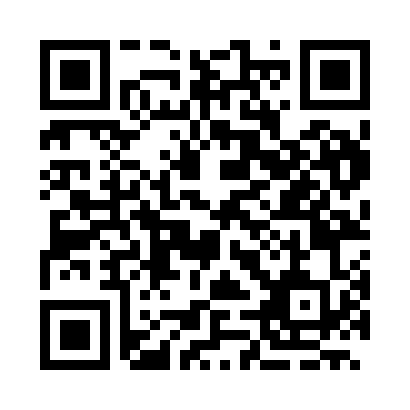 Prayer times for Kalotintsi, BulgariaWed 1 May 2024 - Fri 31 May 2024High Latitude Method: Angle Based RulePrayer Calculation Method: Muslim World LeagueAsar Calculation Method: HanafiPrayer times provided by https://www.salahtimes.comDateDayFajrSunriseDhuhrAsrMaghribIsha1Wed4:346:241:266:248:2910:122Thu4:326:221:266:248:3110:143Fri4:306:211:266:258:3210:164Sat4:286:201:266:268:3310:175Sun4:266:181:266:268:3410:196Mon4:246:171:266:278:3510:217Tue4:226:161:266:288:3610:228Wed4:206:151:266:288:3710:249Thu4:196:131:266:298:3810:2610Fri4:176:121:266:308:3910:2711Sat4:156:111:256:308:4010:2912Sun4:136:101:256:318:4110:3113Mon4:116:091:256:318:4310:3214Tue4:106:081:256:328:4410:3415Wed4:086:071:256:338:4510:3616Thu4:066:061:266:338:4610:3717Fri4:056:051:266:348:4710:3918Sat4:036:041:266:348:4810:4019Sun4:026:031:266:358:4910:4220Mon4:006:021:266:368:5010:4421Tue3:596:011:266:368:5110:4522Wed3:576:011:266:378:5210:4723Thu3:566:001:266:378:5310:4824Fri3:545:591:266:388:5310:5025Sat3:535:581:266:388:5410:5126Sun3:515:581:266:398:5510:5327Mon3:505:571:266:398:5610:5428Tue3:495:561:266:408:5710:5529Wed3:485:561:276:408:5810:5730Thu3:475:551:276:418:5910:5831Fri3:465:551:276:418:5910:59